Publicado en Zaragoza el 13/01/2021 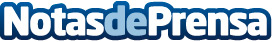 Aluvidal refleja el auge en la renovación de ventanas durante los meses de inviernoEl temporal de nieve Filomena ha traído unas temperaturas mínimas que han batido récords con fríos extremos en muchos lugares a lo largo de todo el paísDatos de contacto:María Vidal976 16 58 92Nota de prensa publicada en: https://www.notasdeprensa.es/aluvidal-refleja-el-auge-en-la-renovacion-de Categorias: Nacional Interiorismo Construcción y Materiales http://www.notasdeprensa.es